Аптека №2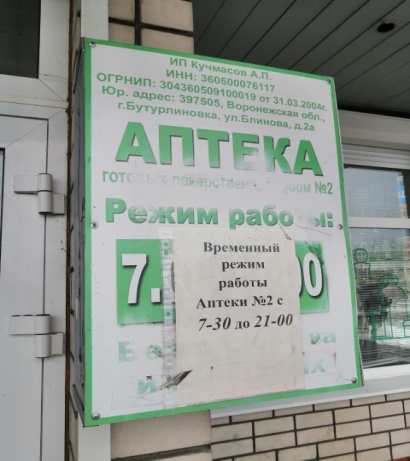 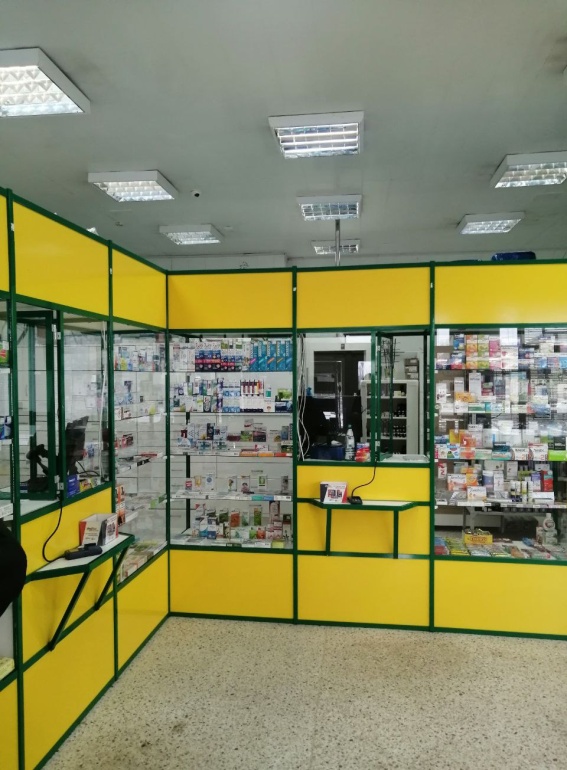 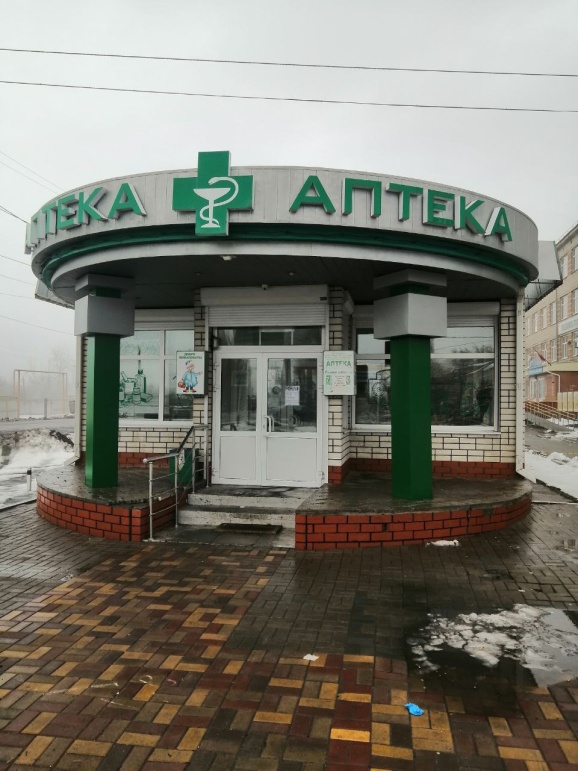 Информация:Адрес: г. Бутурлиновка, Блинова, д. 2, а. 	График работы аптеки: 	Понедельник-воскресенье: 07:30-21:00Сайт: https://aptekiplus.ru/Номер аптеки: +7 (473) 612-35-60Программа лояльностиОбщая информацияСтаньте участником бонусной программы «АптекиПлюс» для более выгодных покупок.Получите быстро и легко бонусную карту в личном кабинете либо в аптеке.Воспользуйтесь преимуществами участия в бонусной программе. 1%от суммы покупки возвращается в виде плюсов. 99% от стоимости покупки можно оплатить плюсами. 100 приветственных плюсов начисляются после регистрации в бонусной программе и совершении первой покупки от 300 рублей. Доступны в течение 1 месяца с даты начисления. Для участников бонусной программы доступны персональные предложения и акции. Все персональные предложения и акции будут храниться в личном кабинете. Доступны в любое время.